Mon autoJe choisis comme modèle d’affaire Microsoft avec ses redevances. 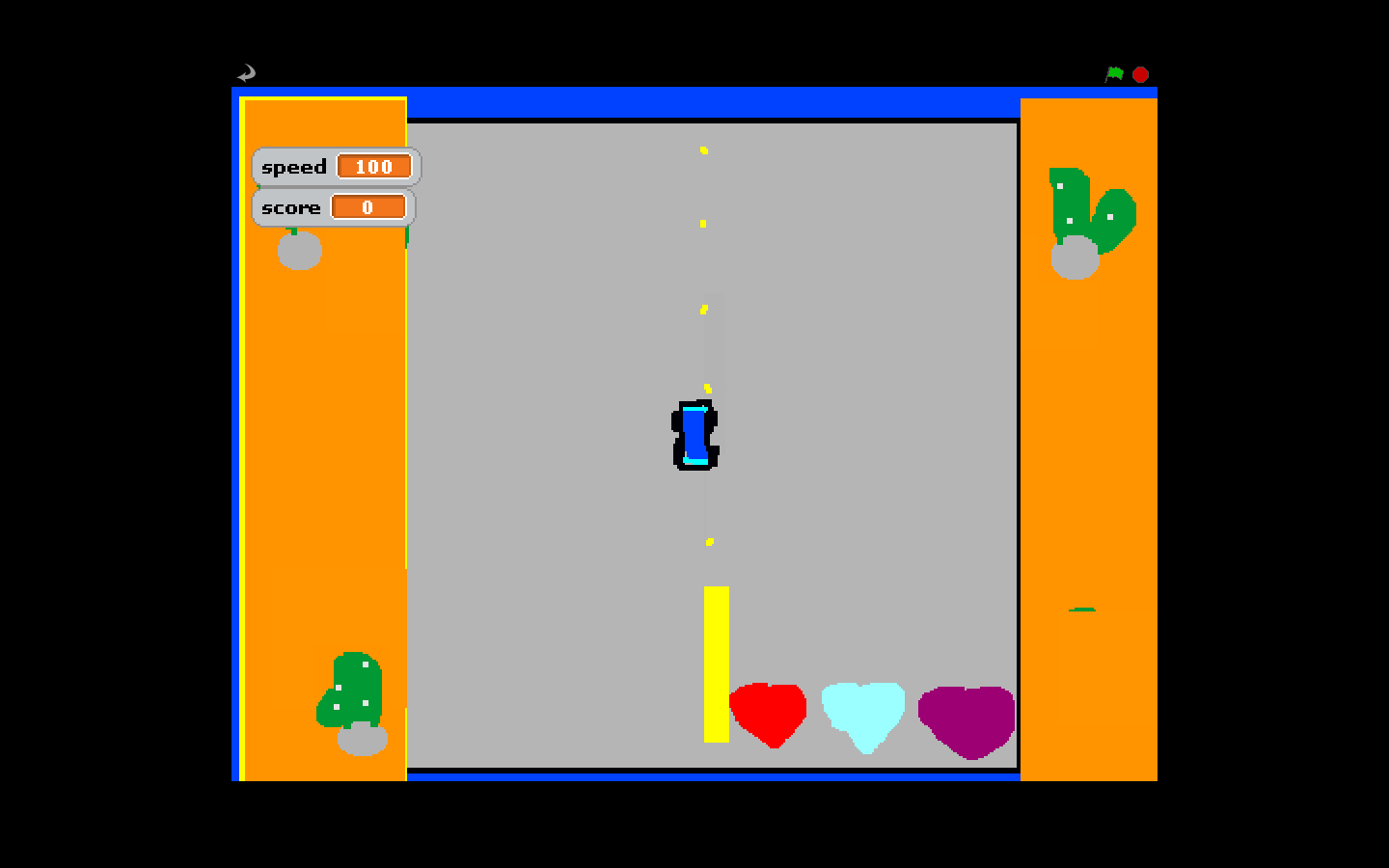 